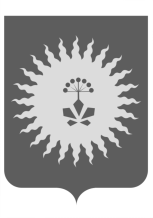 АДМИНИСТРАЦИЯАНУЧИНСКОГО МУНИЦИПАЛЬНОГО РАЙОНАП О С Т А Н О В Л Е  Н И ЕОб утверждении «Порядка деятельности общественных кладбищ на территории Анучинского муниципального района» В соответствии с Федеральным законом от 06.10.2003 N 131-ФЗ "Об общих принципах организации местного самоуправления в Российской Федерации", Федеральным законом от 12.01.1996 N 8-ФЗ "О погребении и похоронном деле", руководствуясь Уставом администрации Анучинского муниципального района,  администрация Анучинского муниципального района ПОСТАНОВЛЯЕТ:Утвердить «Порядок деятельности общественных кладбищ на территории Анучинского муниципального района» (прилагается).2. Общему отделу администрации (Бурдейной) разместить постановление на официальном сайте администрации Анучинского муниципального района в информационно-телекоммуникационной сети Интернет.3. Настоящее постановление вступает в силу с момента его официального опубликования.4. Контроль за исполнением данного постановления возложить на первого заместителя главы администрации Анучинского муниципального района А.П. Каменева.Глава Анучинского муниципального района                                                     С.А. ПонуровскийУТВЕРЖДЕНПостановлением администрацииАнучинского муниципального районаот «06» ноября 2018 № 566ПОРЯДОКдеятельности общественных кладбищ на территорииАнучинского муниципального района 1. Общие положения1.1. Порядок деятельности общественных кладбищ расположенных на территории Анучинского муниципального района (далее - Порядок), разработан в соответствии с Федеральным законом от 06.10.2003 N 131-ФЗ "Об общих принципах организации местного самоуправления в Российской Федерации", Федеральным законом от 12.01.1996 N 8-ФЗ "О погребении и похоронном деле".1.2. Порядок регулирует условия пользования кладбищами Анучинского муниципального района (далее - кладбища) при проведении погребения умерших, отвод и содержание мест захоронения. 1.3. Кладбища находятся в собственности Анучинского муниципального района.1.4. Объекты недвижимости (здания, сооружения, подъездные пути), по своему функциональному назначению используемые для целей обеспечения деятельности кладбищ и находящиеся в границах территории земельного участка, отведенного под размещение общественных кладбищ, являются муниципальной собственностью, за исключением ритуальных погребальных принадлежностей и надгробных сооружений, приобретенных и используемых гражданами на местах захоронений.1.5. Общественные кладбища предназначены для погребения умерших с учетом их волеизъявления либо по решению специализированной службы по вопросам похоронного дела.1.6. Погребение на кладбище может осуществляться с учетом вероисповедальных, воинских и иных обычаев и традиций, не нарушающих законодательства Российской Федерации.1.7. Граждане самостоятельно организовывают погребение либо с помощью специализированной службы по вопросам похоронного дела.1.7. Существующее кладбище не подлежит сносу.1.8. На территории кладбищ запрещена какая-либо предпринимательская деятельность, несовместимая с его целевым назначением.1.9. Деятельность на кладбищах осуществляется в соответствии с действующим законодательством Российской Федерации и Приморского края в сфере погребения и похоронного дела и настоящим Порядком.1.10. Действующие кладбища.На территории Анучинского муниципального района располагаются 25 общественных кладбищщ:с. Анучино - 1;с. Ауровка – 1;с. Виногоадовка - 1;п. Веселый – 1;с. Гражданка - 1;с. Гродеково - 1;с. Еловка – 1;с. Корниловка – 1;с. Лугохутор – 1;п. ЛЗП-3 – 1;с. Муравейка – 1;с. Нововарваровка – 1;с. Новогордеевка -2;с. Новотроицкое -1;с. Новопокровка – 2;с. Пухово – 1;с. Рисовое – 1;с. Старогордеевка – 1;с. Староварваровка – 1;с. Смольное – 1;с. Тихоречное – 1;с. Таежка – 1;с. Чернышевка -1;с. Шекляево – 1;с. Ясная Поляна -12. Управление общественными кладбищами2.1. Управление кладбищами и контроль за их деятельностью осуществляются администрацией Анучинского муниципального района.2.2. Выбор организации, осуществляющей содержание кладбищ, производится на конкурсной основе в соответствии с Федеральным законом от 05.04.2013 N 44-ФЗ "О контрактной системе в сфере закупок товаров, работ, услуг для обеспечения государственных и муниципальных нужд".3.3. Администрация Анучинского муниципального района обязана:          - предоставлять земельный участок для размещения места погребения в соответствии с земельным законодательством;- производить текущий и капитальный ремонт сооружений муниципальной собственности, находящихся на территориях кладбищ;- обеспечивать своевременность вывоза твердых коммунальных отходов с территорий кладбищ;- контролировать соблюдение при погребении установленных норм и правил захоронения согласно СанПиН;- осуществлять иные функции, установленные нормативными правовыми актами Российской Федерации, Приморского края и администрацией Анучинского муниципального района.2.4. Организация, осуществляющая содержание кладбищ, имеет право требовать от посетителей общественных кладбищ исполнения ими правил содержания и посещения кладбищ.2.5. Организация, осуществляющая содержание кладбищ, несет ответственность за соблюдением санитарных правил при эксплуатации кладбищ.3. Деятельность общественных кладбищ3.1. Кладбища должны иметь вывески со следующей обязательной информацией: наименование кладбища с указанием собственника общественного кладбища.3.2. Территория кладбищ может иметь ограду.3.3. Стоянка для транспортных средств на территории кладбищ является бесплатной.     3.4. Кладбища открыты для посещения ежедневно.     3.5. Захоронение на кладбищах производится ежедневно с 10.00 до 17.00.     3.6. На территории кладбища посетители должны соблюдать общественный порядок, тишину и правила противопожарной безопасности.     3.7. Посетители кладбища имеют право:     - устанавливать памятники в соответствии с требованиями настоящего Порядка;     - сажать цветы на могильном участке;     - другие права предусмотренные действующим законодательством.     3.8. На территории кладбища посетителям запрещается:     - портить памятники, оборудование кладбища, засорять территорию;     - ломать зеленые насаждения, рвать цветы, собирать венки;     -  заниматься коммерческой деятельностью.     3.9. Возникающие споры между гражданами и собственником общественных кладбищ  разрешаются в установленном законодательством порядке.     3.10. За нарушение настоящего Порядка виновные лица несут ответственность в соответствии с действующим законодательством.06.11.2018с. Анучино№566